Zmluva o spracúvaní  osobných údajov sprostredkovateľomv súlade s nariadením EPaR EÚ 2016/679 o ochrane fyzických osôb pri spracúvaní osobných údajov a o voľnom pohybe takýchto údajov, ktorým sa zrušuje smernica 95/46/ES (všeobecné nariadenie o ochrane údajov) a so zákonom č. 18/2018 Z. z. o ochrane osobných údajov a o zmene a doplnení niektorých zákonovmedzi zmluvnými stranami:Názov: 		Základná školaAdresa: 		Malokarpatské námestie 1IČO: 		42170915Zastúpený:	Mgr. Alena Petáková(ďalej len „prevádzkovateľ“)aNázov: 	KOMENSKY, s.r.o.Adresa: 	Park mládeže 1, 04001 KošiceIČO:      	43908977Zastúpený: Ing. Slavomír Rybár(ďalej len „sprostredkovateľ“)uzatvárajú podľa článku 28 nariadenia EPaR EÚ 2016/679 o ochrane fyzických osôb pri spracúvaní osobných údajov a o voľnom pohybe takýchto údajov, ktorým sa zrušuje smernica 95/46/ES (všeobecné nariadenie o ochrane údajov) (ďalej len „nariadenie EPaR EÚ 2016/679“) túto zmluvu o sprostredkovaní spracúvania osobných údajov v informačnom systéme "Virtuálna knižnica“.Predmet spracúvaniaPredmetom tejto zmluvy je úprava práv a povinností zmluvných strán pri zabezpečení ochrany osobných údajov sprostredkovateľom v informačnom systéme „Virtuálna knižnica“ v súlade s príslušnými ustanoveniami zákona NR SR č. 18/2018 Z. z. o ochrane osobných údajov.  Doba spracúvaniaDoba spracúvania osobných údajov sprostredkovateľom je viazaná osobitnou zmluvou na zabezpečenie služieb „Virtuálnej knižnice“ na základe zmluvy o poskytovaní služieb.Doba spracúvania osobných údajov sprostredkovateľom je  10 rokov od ukončenia zmluvy medzi prevádzkovateľom a prevádzkovateľom dotknutej osoby a 10 rokov od ukončenia zmluvy medzi prevádzkovateľom a sprostredkovateľom.Povaha a účel spracúvaniaPrevádzkovateľ' odovzdá na spracovanie sprostredkovateľovi osobné údaje dotknutých osôb.Údaje sa poskytujú za účelom vytvorenia jedinečných prístupových kont vo „Virtuálnej knižnici“ a na emailovú  komunikáciu s dotknutou osobou.Zoznam osobných údajovZoznam  osobných údajov, ktoré poskytne prevádzkovateľ sprostredkovateľovi na spracúvanie:meno, priezvisko a titul,triednictvo k príslušnej triede,emailovú adresu.Kategórie dotknutých osôbZamestnanci prevádzkovateľaOsoby činné na základe dohôd o prácach mimo pracovného pomeru.Povinnosti a práva prevádzkovateľaPrevádzkovateľ je oprávnený požadovať od sprostredkovateľa preukázanie vykonania všetkých predpísaných bezpečnostných opatrení na ochranu osobných údajov.Prevádzkovateľ je oprávnený požadovať od sprostredkovateľa preukázanie vykonania všetkých predpísaných bezpečnostných opatrení na ochranu osobných údajov podľa bodu  VII. ods. 2  tejto zmluvy.Prevádzkovateľ je povinný prijať vhodné technické a organizačné opatrenia na zabezpečenie a preukázanie toho, že spracúvanie osobných údajov sa vykonáva v súlade so zákonom NR SR  č. 18/2018 Z. z., pričom opatrenia prijíma ohľadom na povahu, rozsah, a účel spracúvania osobných údajov a na riziká s rôznou pravdepodobnosťou a závažnosťou pre práva fyzickej osoby/zamestnancov. Prijaté opatrenia je prevádzkovateľ povinný podľa potreby aktualizovať.Prevádzkovateľ je povinný pravidelne preverovať trvanie účelu spracúvania osobných údajov a po jeho splnení bez zbytočného odkladu zabezpečiť výmaz osobných údajov.Prevádzkovateľ bude pravidelne vykonávať preverovania spracúvaných osobných údajov s ohľadom na trvanie ich účelu a toho, či bol účel spracúvania už dosiahnutý, alebo nie, v prípade ak sa tak stalo, súčasťou kontroly bude tiež preverovanie  vyraďovania záznamov z registratúrneho strediska, prípadne ich zaraďovanie do predarchívnej a následne archívnej starostlivosti.Povinnosti a práva sprostredkovateľaSprostredkovateľ je oprávnenýspracúvať osobné údaje,kontrolovať konzistentnosť poskytovaných údajov,vyhľadávať osobné údaje o dotknutej osobe za účelom ich aktualizácie,  opravy alebo zabezpečenia vecnej a časovej logickosti údajov,uchovávať osobné údaje, a to výhradne na technických prostriedkoch prevádzkovateľa,aktualizovať osobné údaje na základe požiadaviek prevádzkovateľa a dotknutých osôb.Sprostredkovateľ postupuje pri spracúvaní osobných údajov podľa nariadenia EPaR EÚ 2016/679.Sprostredkovateľ je povinný zabezpečiť osobné údaje pred odcudzením, stratou, poškodením, neoprávneným prístupom, zmenou a rozširovaním. Na tento účel prijme primerané technické, organizačné a personálne opatrenia obsiahnuté v bezpečnostnej dokumentácii.Sprostredkovateľ je povinný spracúvať osobné údaje len na základe písomných pokynov prevádzkovateľa.Sprostredkovateľ je povinný vykonať opatrenia na zaistenie  úrovne bezpečnosti spracúvania osobných údajov.Sprostredkovateľ je povinný poskytnúť súčinnosť prevádzkovateľovi pri zabezpečovaní plnenia povinností v oblasti bezpečnosti osobných údajov; pri zistení porušenia ochrany osobných údajov je sprostredkovateľ povinný bez zbytočného odkladu o tomto informovať prevádzkovateľa, aby bola dodržaná lehota na oznámenie dozornému orgánu do 72 hodín.Sprostredkovateľ je povinný vymazať osobné údaje alebo vrátiť prevádzkovateľovi osobné údaje po ukončení poskytovania služieb týkajúcich sa spracúvania osobných údajov na základe rozhodnutia prevádzkovateľa a vymazať existujúce kópie. Sprostredkovateľ je povinný poskytnúť prevádzkovateľovi informácie potrebné na preukázanie splnenia povinností a poskytnúť súčinnosť v rámci auditu ochrany osobných údajov a kontroly zo strany prevádzkovateľa alebo audítora, ktorého poveril prevádzkovateľ.Záverečné ustanoveniaTáto zmluva sa uzatvára na dobu neurčitú.Obe zmluvné strany môžu vypovedať zmluvu aj bez udania dôvodu na základe písomného oznámenia druhej strane a výpovedná lehota je tri mesiace. Výpovedná lehota začne plynúť prvý deň nasledujúceho mesiaca po mesiaci, v ktorom bola písomná výpoveď doručená druhej zmluvnej strane.Táto zmluva sa vyhotovuje v dvoch rovnopisoch, po jednom pre každú zmluvnú stranu.Zmeny a doplnenia tejto zmluvy možno uskutočniť len na základe dohody zmluvných strán písomným a očíslovaným dodatkom k zmluve.Zmluvné strany  vyhlasujú, že túto zmluvu pred jej podpísaním prečítali, že bola uzatvorené po vzájomnej dohode, podľa  ich slobodnej vôle a nie v tiesni, ani za inak nápadne nevýhodných podmienok.V  Bratislave dňa 25.5.2018         za prevádzkovateľa:	za sprostredkovateľa: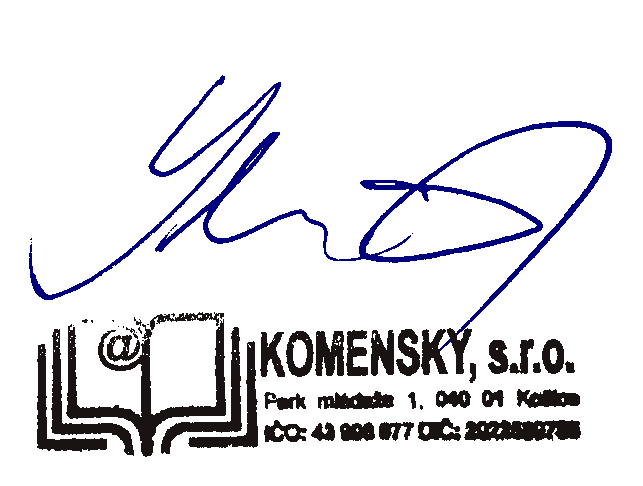 ___________________________                                                              ___________________________         Mgr. Alena Petáková	             Ing. Slavomír Rybár                  riaditeľka                                                                                               konateľ spoločnosti